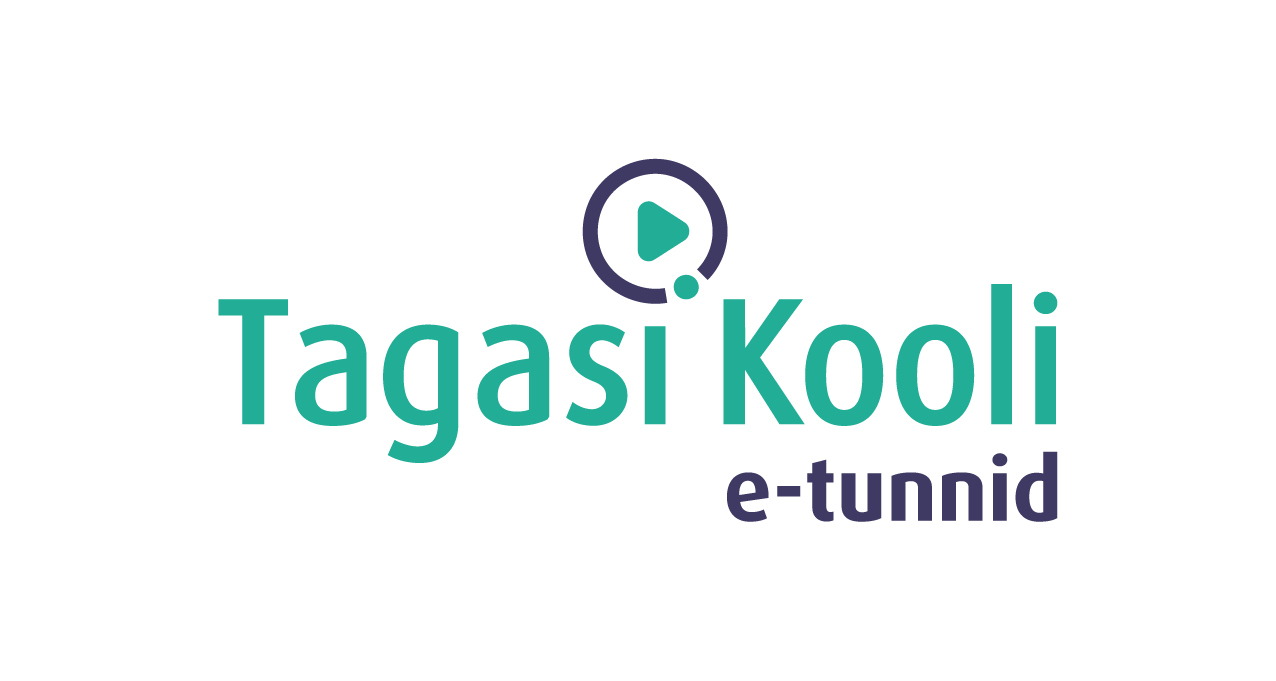 Tööleht “Kuidas prügikastist raha päästa?”Kiire hinnatõus on pannud suure osa meist mõtlema, kuidas selles olukorras oma rahaga toime tulla. Tarbida saab sama raha eest justkui vähem, mis on keskkonnale suur võit, aga meile endile? Kuidas keskkonnasäästlikkusega raha kokku hoida, maailma prügiuputusest päästa ning jäätmemajanduse kaudu Eesti elu paremaks teha, räägib Keskkonnaministeeriumi asekantsler Kaupo Heinma.
Kasuta töölehte nii: enne otseülekannet mõtle oma tarbimisharjumustele ja täida tabelotseülekande ajal küsi küsimusi  pärast otseülekannet jätka tabelite täitmist ja tarbimisharjumuste analüüsimist
ENNE OTSEÜLEKANDE VAATAMIST MÕTLE OMA TARBIMISHARJUMUSTELESoojenduseks ja tunni teemasse sisseelamiseks mõtle sellele, millele iga päev, nädal või kuu oma taskuraha kulutad ning pane kõik tabelisse kirja. Tegu võib olla nii suurte kui väikeste asjadega, ent loo reaalne nimekiri oma kuludest (nt šokolaad, pudelivesi, aga ka kinopiletid jms). Kolmandasse lahtrisse pane kirja ka ostetud toote või eseme kategooria, nt toit, teenus, meelelahutus, transport, mängud/äpid, ravimid, rõivad vms.OTSEÜLEKANDE AJAL KÜSI KÜSIMUSIEt saada vastuseid enda jaoks olulistele küsimustele, saad otseülekande ajal esinejale küsimusi esitada. Selleks edasta YouTube’i otseülekande ajal esinejale või palu õpetajal oma küsimus vestlusesse lisada nii:  Kaari 12. klass, Kurtna Kool. Kuidas saada presidendiks?Ole küsimust sõnastades viisakas ja täpne. Sinu küsimusi näevad kõik, kes samal ajal otseülekannet  vaatavad. Mida varem jõuad küsimused saata, seda suurema tõenäosusega jõuame vastata.OTSEÜLEKANDE JÄREL JÄTKA TABELI TÄITMIST JA ANALÜÜSIMISTSamm 1. Kanna häälestusülesande tabelisse märgitud tooted alla ning lisa nende hind. Arvuta välja, kui palju kulutad ühele tootele raha nädalas/kuus ja kui palju kulub raha erinevate toodete või teenuste peale kokku. Mida järeldada saad?Samm 2. Analüüsi alltoodud küsimusi neile vastuseid leides. Esialgu tee seda individuaalselt, hiljem aruta vastuseid pinginaabriga.Mida sa oma kulutusi jälgides järeldada saad?Milline mõju on sinu tarbimisharjumustel keskkonnale?Mida saaksid teha, et vähendada negatiivset mõju keskkonnale JA samas ka kokku hoida? (Nt kasutada oma veepudelit, mida kraaniveega täita, selle asemel, et pudelivett või muid jooke osta). Mida sa juba praegu teed, et keskkonnateadlikult tarbida?Samm 3. Jagage oma ideid kogu klassiga, moodustades kas aruteluring või tahvlile mõttekaart joonistades.Samm 4. Vaadake pinginaabriga allolevat tabelit, kuhu on märgitud 10 toodet ning nende hinnad koos ja ilma pakendita. Jälgige, kui palju on võimalik oma pakendiga tooteid ostes aastas säästa. Mõtle, kuidas saab säästa paberist tasku- ja köögirätikute pealt – mida saaks nende asemel kasutada?Samm 5. Põhinedes su isiklikule tarbimisele (vt samm 1 ja 2) või kogu oma perekonna tarbimisharjumustele, loo samasugune tabel ka enda (pere) kohta. Vajadusel tee ülesanne lõpuni koos oma vanematega või perekonnaliikmetega. Samm 6. Vaata veel 4. sammu tabelit. Oma pakendiga toodete ostmisega on võimalik aastas säästa 350 eurot. Selle säästetud raha saaks panna ka kasvama seda investeerides. Näiteks: Summa 30 a pärast kui investeerida tootlusega 7 % aastas: ​​33061 eurSumma 30 a pärast kui investeerida tootlusega 10 % aastas: 57573 eurKODUNE ÜLESANNEHuvi korral võid kas ise või koos oma perekonnaga koostada Excelis või Google Spreadsheetis sarnase tabeli oma leibkonna tarbimise kohta ning välja arvutada, kui palju sina või su pere saaks säästa ühe, viie, kümne või 30 aastaga. Arutage perega, kuidas selline säästmine on 1) kasulik keskkonnale ja miks; ning 2) mida saaks säästetud rahaga ette võtta. Kogus nädalas / kuus*
*jooni sobiv variant allaOstetav toodeToote kategooriaToit, teenus, meelelahutus, transport, mängud/äpid … Kogus nädalas / kuus*
*jooni sobiv variant allaOstetav toodeÜhe toote hindKulutatud raha toote peale nädalas / kuus kokkuHIND KOKKU:HIND KOKKU:HIND KOKKU:KOGUHIND AASTAS:KOGUHIND AASTAS:KOGUHIND AASTAS:ToodeHind pakendigaHind oma pakendigaSääst aastasTarbimine1Kohv2,72,16140,4Üks kohv igal tööpäeval2Paberist poekott0,2033Kolm korda nädalas3Kilekott0,3049,5Kolm korda nädalas4Kartulid1,240,6999,280 kg aastas inimese kohta; 40 kg poest5Porgandid0,990,459,920 kg aastasja 10 poest6Šampinjonid74355 kg aastas7Pirnid211010 kg aastas8Paberist köögirätikud0,9010,8Üks pakk kuus9Paberist taskurätikud0,1606,420 pakki aastas10Pudelivesi 0,5l0,45074,25Kolm pudelit nädalasKOKKUHOID AASTAS: KOKKUHOID AASTAS: KOKKUHOID AASTAS: KOKKUHOID AASTAS: 350Aastad7% tootlusega investeering10% tootlusega investeering13503502724,573531125,2151158,541553,980051624,3552012,7586542136,78562503,6517592700,463573028,9073823320,5098583590,9308994002,56083594192,2960624752,816919104835,7567865578,09861115524,2597616485,908471126260,9579457484,499319137049,2250018582,94925147892,6707519791,244175158795,15770411120,36859169760,81874312582,405451710794,0760514190,6461811899,6613815959,71061913082,6376817905,681662014348,4223120046,249822115702,8118722400,87482217152,0087124990,962292318702,6493127840,058512420361,8347730974,064372522137,163234421,47082624036,7646238213,617882726069,3381542384,979672828244,1918246973,477642930571,2852552020,82543033061,2752157572,90794